[Datum]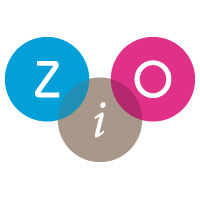 Onderwerp:  Beëindiging deelname zorgprogramma hart- en vaatziekten zorgGeachte heer/ mevrouw,Inleiding
Voor patiënten met hart- en vaatziekten is het belangrijk om regelmatig bij de huisarts en praktijkondersteuner op controle te komen. Als hart- en vaat patiënt wordt u daarom door uw huisarts uitgenodigd voor in ieder geval een aantal controles per jaar. Het belang van controle 
[Selecteer onderstaand het ziektebeeld (primaire preventie van HVZ, secundaire preventie van HVZ, behandeling van hartfalen) dat bij de betreffende pt van toepassing is]Primaire preventie van hart- en vaatziekten Om na te gaan of u een verhoogd risico heeft op hart- en vaatziekten, kijkt uw huisarts welke risicofactoren bij u een rol spelen. Het overzicht van uw risicofactoren noemen we uw eigen risicoprofiel. Uw huisarts kan daarmee in een tabel opzoeken hoe groot de kans is dat u binnen tien jaar een hart- vaatziekte krijgt of aan een hart- en vaatziekte overlijdt. De huisarts zoekt op wat het risico is voor de groep waar u bij hoort. De huisarts let hierbij met name op uw geslacht, leeftijd, op uw bloeddruk, uw cholesterol en of u rookt. Het gaat om een schatting van het risico, en niet om een zekerheid. Het komt bijvoorbeeld voor dat iemand met een hoog risico toch heel oud wordt. Omgekeerd kan iemand met een laag risico toch een hartinfarct krijgen.
Secundaire preventie van hart- en vaatziekten U heeft een hart of  vaatziekte (gehad) en u wordt behandeld om de verhoogde kans op hart en vaataandoeningen zo sterk mogelijk te verlagen. Bij een verhoogd risico op hart- en vaatziekten kunnen medicijnen die uw bloeddruk of cholesterolgehalte verlagen zinvol zijn. Hoe hoger uw geschatte risico op hart- en vaatziekten, en hoe hoger uw bloeddruk of cholesterolgehalte, des te groter is de kans dat u baat heeft bij deze medicijnen. Om dit risico te verlagen is het heel erg belangrijk om gezond te leven. Dat kan betekenen dat u bepaalde leefgewoontes moet veranderen. Graag bespreken we met u welke maatregelen mogelijk zijn om uw risico op hart- en vaatziekten te verlagen. Daarmee maken we samen met u een plan voor de verdere aanpak van uw risicofactoren.
Behandeling van hartfalenBij hartfalen is de pompkracht van het hart verminderd. Daardoor wordt u bij inspanning snel moe en kortademig. Bij hartfalen krijgt u medicijnen die uw klachten verminderen en die voorkomen dat het hartfalen verergert. De medicijnen zorgen er onder meer voor dat uw lichaam meer vocht afvoert. Als u de medicijnen een paar dagen vergeet, krijgt uw hart het weer zwaarder. Ook als u de medicijnen zorgvuldig heeft ingenomen, kunnen de klachten soms tijdelijk toenemen of verminderen, vaak zonder duidelijke reden. Verder is een gezonde leefstijl van belang: gezond eten, genoeg bewegen, niet roken en zo nodig afvallen.Dit is de reden dat uw huisarts en praktijkondersteuner u dringend adviseren om regelmatig op controle te komen in de praktijk zodat u op al deze punten gecontroleerd kunt worden en er tijdig ingegrepen kan worden als dat nodig is. Het ketenzorgprogramma is een extra aanbod voor mensen met hart- en vaatziekten in aanvulling op de gewone huisartsenzorg.Contact met u gezocht
Uit onze gegevens blijkt dat u de afgelopen weken niet bent verschenen of heeft gereageerd op de uitnodigingen voor deze controleafspraken. Wij hebben meerdere malen telefonisch contact met u gezocht en u schriftelijk benaderd voor het maken van een afspraak, omdat wij u graag zo goed mogelijke zorg willen bieden. Tot onze spijt slagen we er niet in hierover met u in contact te komen. Afzien van controle
Als u besluit om af te zien van de controles, verzoeken wij u om in de bijgevoegde verklaring aan te geven wat daarvan de reden is. De praktijk zal u dan verder niet meer uitnodigen. Op het moment dat u besluit u toch weer aan te melden kan dat altijd bij uw huisarts of praktijkondersteuner. Als u de bijgevoegde verklaring niet invult en geen contact met ons opneemt, gaan we er vanuit dat u er bewust voor kiest om geen gebruik te maken van de controles als onderdeel van het zorgprogramma. Wij respecteren uiteraard uw keuze en zien dan verder af van actieve oproepen voor een periode van 1 jaar. Daarna nemen wij weer opnieuw contact met u op om te vernemen of uw keuze is veranderd.Altijd welkom
Wij vinden het belangrijk om te benadrukken dat u in de tussentijd altijd van harte welkom blijft om bij al uw gezondheidsvragen – en klachten contact op te nemen met onze huisartsenpraktijk. Uw keuze om af te zien van deelname aan het ketenzorgprogramma heeft hierop geen invloed. Als u over deze brief of de controles nog vragen heeft kunt u altijd een afspraak maken bij uw huisarts of praktijkondersteuner voor nadere toelichting of uitleg.met vriendelijke groet,[Naam], praktijkondersteuner			[Naam], huisarts[Telefoonnummer en andere contactgegevens]ALLEEN INVULLEN BIJ NIET MEER WILLEN DEELNEMEN AAN HET OPROEPSYSTEEM VOOR DE HART- EN VAATZIEKTEN CONTROLE Naam:			______________________________________________Geboortedatum:	____ - ____ - ________Ik wil NIET MEER uitgenodigd worden voor de hart- en vaatziekten controles Reden:			_______________________________________________________________			_______________________________________________________________			_______________________________________________________________Datum:					Handtekening:____ - ____ - ________			__________________________________________________Gaarne dit formulier retourneren aan uw huisarts. 
[Denk aan eventueel bijvoegen geadresseerde en gefrankeerde envelop aan de praktijk]